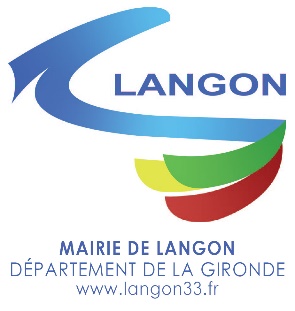 DOSSIER DE DEMANDE DE SUBVENTIONCe dossier permet aux services administratifs de connaître votre association. Vous pouvez joindre tout document utile pour la compréhension de l’activité de l’association. Subventions sollicitées (cochez la ou les cases correspondantes) : Subvention de fonctionnement   Subvention projetPARTIE 1 : GénéralitésFiche n° 1: Présentation de votre association et membres du bureauCes fiches présentent votre association. Elles permettent de déterminer le service gestionnaire de votre dossier et d’identifier les dirigeants de votre association.Fiche n° 2: Fonctionnement de l’associationCette fiche apporte des précisions sur le mode de fonctionnement de votre association.Fiche n°3 : Attestations sur l’honneurCette fiche formalise la demande officielle du représentant légal de l’association. Elle est obligatoirement complétée et signée.Fiche n°4 : Compte de résultat et budget prévisionnelCes fiches peuvent être utilisées pour présenter votre budget prévisionnel (année à venir) et votre compte de résultat (année passée). C’est un modèle simplifié. Il est possible d’envoyer les propres documents de l’association s’ils sont déjà existants (par exemple documents fournis à l’Assemblée générale annuelle). Le budget prévisionnel doit obligatoirement faire apparaître le montant de la subvention demandée.Fiche n° 5 : Description de l’actionCette fiche est une description de l’action (ou des actions) projetée(s) pour laquelle (ou lesquelles) vous demandez une subvention. Vous ne remplissez cette fiche que si votre demande de financement correspond à une (ou des) action(s) spécifique(s) que vous projetez de mettre en place.PARTIE 2 : Fiches spécifiquesPièces à joindre impérativement à votre demande : Pour toute demande :Le présent dossier dûment complété Procès-verbal de la dernière Assemblée Générale signé par le PrésidentCompte de résultat signé par le Président et le TrésorierBudget prévisionnel signé par le Président et le TrésorierRelevé d’Identité Bancaire ou Postal au nom de l’association Copie de l’attestation d’assurance de l’associationN° de SIRET Lors d’une première demande :Récépissé de déclaration à la Préfecture ou Sous-PréfectureCopie de l’extrait de publication au Journal OfficielStatuts signés par le PrésidentComposition du Conseil d’administration avec nom et fonction des membresEn cas de changement de statuts :Récépissé de déclaration de modification statutaire à la Préfecture ou Sous-Préfecture, y compris en cas de changement des membres du bureauCopie de l’extrait de publication au Journal OfficielNouveaux statutsFiche N°1 PRÉSENTATION DE L’ASSOCIATIONNOM EXACT DE L’ASSOCIATION en toutes lettres (en cas de changement récent, indiquer aussi l’ancien titre et joindre l’extrait de publication au Journal Officiel) :ADRESSE DU SIEGE SOCIAL : Code Postal : COMMUNE : TEL : E-MAIL : JOINDRE UN RIB (OBLIGATOIRE)OBLIGATOIRE :Numéro SIRET : RENSEIGNEMENTS CONCERNANT LE BUREAUPRESIDENTNOM Prénom : Tél :  E-mail : SECRETAIRENOM Prénom : Tél :  E-mail : TRESORIERNOM Prénom : Tél :  E-mail : FICHE N°2 FONCTIONNEMENT DE L’ASSOCIATION1 - ADHESION A L’ASSOCIATION2 –MOYENS HUMAINS DE L'ASSOCIATIONNOMBRE DE PERSONNES SALARIEES :    NOMBRE DE PERSONNES BENEVOLES :  3 – FORMATIONVos dirigeants, éducateurs, salariés ou bénévoles sont-ils engagés dans des actions de formation ?OUI	NON	Si oui, précisez :Intitulé de la formation : Nombre de personnes touchées : 4 – PARTICIPATION A LA VIE LOCALE Actions auprès de la ville ou des administrés (précisez) :  Actions caritatives (précisez) :  Actions auprès des scolaires (précisez) :   Actions d’insertion (précisez) :   Actions à portée environnementale, notamment les axes développés par votre association en matière de sobriété énergétique (précisez) :  FICHE N°3ATTESTATION SUR L’HONNEURJe certifie sur l’honneur que toutes les informations comprises dans le présent dossier sont exactes.J’ai pris connaissance de l’article L 1611.4 du Code Général des Collectivités Territoriales qui donne à la municipalité un pouvoir de contrôle sur notre association et du texte de la Loi du 6 février 1992 qui fixe les conditions d’une publication de nos comptes en annexe du compte administratif de la municipalité.Je certifie sur l’honneur que l’association est en règle vis à vis de l’administration fiscale et de l’URSSAF.Fait, à  le 	Le Président	Le Trésorier Signatures obligatoiresLa loi n° 78-17 du 6 janvier 1978 relative à l’informatique, aux fichiers et aux libertés, s’applique aux réponses faites à ce formulaire.Elle garantit un droit d’accès et de rectification, pour les données vous concernant, auprès des services communaux.COMMUNICABILITEAutorisez-vous la Ville de Langon à diffuser une présentation de votre association, hors données budgétaires, notamment sur le portail Internet de la Ville de Langon ?OUI             NON    	Le Président                                                 Signature obligatoireATTESTATION SUR L’HONNEUR (BIS)Cette fiche doit obligatoirement être remplie pour toutes les demandes (initiale ou renouvellement) et quel que soit le montant de la subvention sollicitée. Si le signataire n’est pas le représentant légal de l’association, merci de joindre le pouvoir lui permettant d’engager celle-ci.Je soussigné(e), (nom et prénom)  représentant(e) légal(e) de l’association.- Déclare que l’association est en règle au regard de l’ensemble des déclarations sociales et fiscales ainsi que des cotisations et paiements y afférant ;- Certifie exactes les informations du présent dossier, notamment la mention de l’ensemble des demandes de subvention introduites auprès d’autres financeurs publics.- Demande une subvention de : Fait, le   A   Signature :Fiche N°4MODELE DE PIECE COMPTABLECf : annexe 1 : COMPTE DE RESULTAT Merci de préciser :Excédent :  €   OU  Perte de l’exercice :  €Fonds de réserve de l’association ou Livret :  €	Cf : annexe 2 : PREVISIONNEL 2022 FICHE N°5SUBVENTION DE PROJET : DESCRIPTION DES ACTIONSCette subvention est destinée aux actions qui ne sont pas liées au fonctionnement de votre association.Comme exemple, nous pouvons citer : la formation (éducateurs, salariés, bénévoles, …) l’achat de matériel pédagogique, l’organisation d’un évènement exceptionnel (manifestation, concert, festival, projet d’action culturelle, …), dépenses pour le développement d’une nouvelle activité…Cette subvention est à distinguer de la subvention de fonctionnement.Cette subvention ne sera débloquée que sur présentation d’une facture acquittée.Veuillez remplir le tableau pour chaque action et y joindre un justificatif chiffré (Exemple : devis)NOMBRE D’ADHERENTSDONTLANGONNAISTYPE DE CONTRATNOMBREC.D.I.C.D.D.Nombre d’emplois aidésSUBVENTION PROJET 2023SUBVENTION PROJET 2023SUBVENTION PROJET 2023SUBVENTION PROJET 2023SUBVENTION PROJET 2023SUBVENTION PROJET 2023SUBVENTION PROJET 2023Types d’ActionsObjectifs de l’actionContenus de l’actionPublics ciblésLieuxDatesCoût financier estimé